Дата заполнения опросного листа	Статус объекта (подчеркните нужное): проект / строительство / закупка / тендер / не определенФильтры для воды (водоподготовка)Источник (подчеркните нужное): скважина / центр. водопровод / водоём / другоеАнализ исходной водыЕсли у Вас есть скан анализа воды, можно прикрепить его и не вводить данные вручнуюПроизводительностьСуточный расход		м3/сут	Максимальный расход		м3/ч Режим работы. Кол-во раб смен		Продолжительность смены		чДавление на входе, минимальное		атм, максимальное		атмДополнительноПодготовленная вода применяется в (подчеркните нужное): питьевых целях / хозяйственно бытовых целях / тепловом оборудовании / пищевом производстве / технологических целях Документ с указанием требуемого качества водыПримечанияВозможно, у Вас есть нестандартные требования, пожелания или вопросы?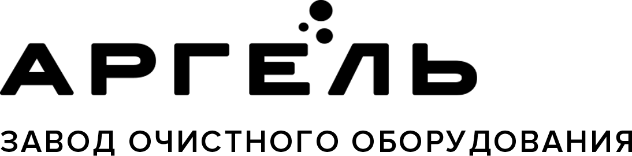 ООО «Промышленная экология»150000, Россия, Ярославль, Республиканская, 84 к. 2
+7 4852 58-05-96, 8 800 333-23-81info@vo-da.ru, www.vo-da.ruНаименование показателя, ед. изм.Исходная водаОчищенная водаpHЖесткость общая, мг.экв/лЖелезо Fe3+, мг/лЖелезо Fe2+, мг/лМарганец, мг/лПерманганатная окисляемость, мг/лВодородный показатель, pH, едМутность, едЦветность, градСероводород, мг/лДругие показатели:   